Протокол Обсуждения и согласования дизайн – проекта общественной территории «Береговая полоса по ул. Вяйнямейнена»  реализуемых в рамках федерального проекта «Формирование современной городской среды на территории Калевальского городского поселения на 2021 год».Место проведения: п. Калевала, ул. Советская, 11 Дата проведения: 30.09.2020Время проведения: 14:15 Председательствовал:Головинкин А.А., заместитель Главы Администрации Калевальского муниципального района, председатель общественной комиссии. Члены комиссии:Повестка дня:Обсуждение и согласование дизайн – проекта общественной  территорий, благоустройство которых реализуется в рамках федерального проекта «Формирование современной городской среды на территории Калевальского городского поселения в 2021 г.»    По первому вопросу повестки дня слушали:Батина В.А: 10.08.2020  года общественной комиссией по обеспечению реализации федерального проекта «Формирование современной городской среды на территории Калевальского городского поселения» был утвержден адресный перечень  проектов по благоустройству общественной территории для последующего благоустройства на 2021 год, в который включена 1 общественная территория. На 2021 год благоустройству общественной территории  подлежит береговая полоса по ул. Вяйнямейнена. Предлагается установить уличное освещение по периметру общественной территории, демонтировать старые скамейки и урны и установить новые  скамейки, урны. Так же установить вазононы. Предусмотреть устройство тротуара из отсева по периметру общественной территории. Необходимо установить видео наблюдение на территории. Предлагаю согласовать дизайн-проект на территорию «береговая полоса по ул. Вяйнямейнена».  Разместить на сайте Калевальского муниципального района и в Государственной информационной системе ЖКХ. Решили:Согласовать и утвердить дизайн-проект общественной территории  «береговая полоса по ул. Вяйнямейнена» благоустройство, которого реализуется в рамках федерального проекта «Формирование современной городской среды на территории Калевальского городского поселения в 2021 году». Протокол вела:                                              В.А. Батина                     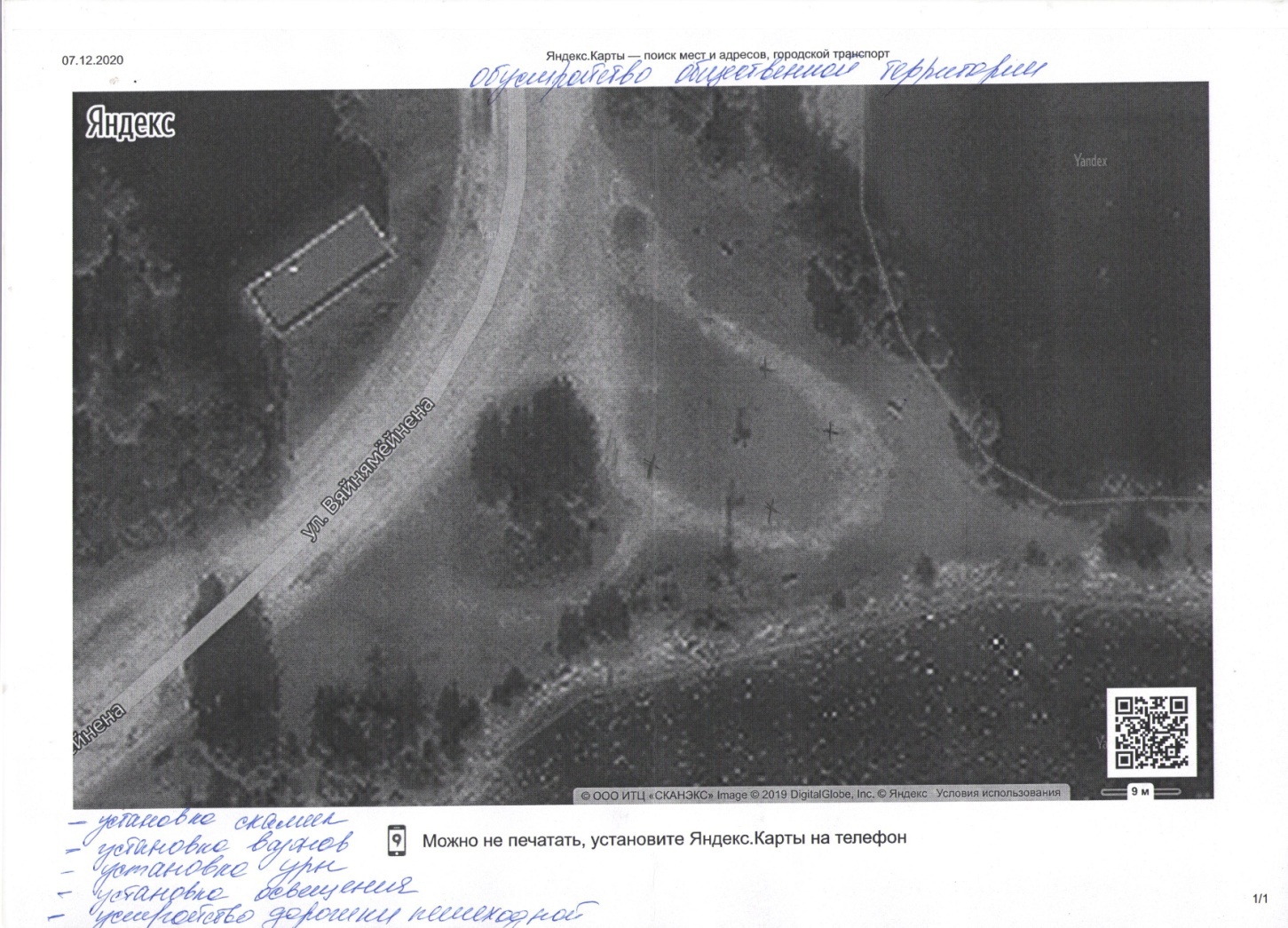 Тихон Е.И. -начальник отдела архитектуры, градостроительства и землепользования Администрации Калевальского муниципального района, заместитель председателя Общественной комиссии;Пекшуева З.П. - начальник отдела городского и жилищно-коммунального хозяйства Администрации Калевальского муниципального района, секретарь общественной комиссии;Батина В.А.- ведущий специалист отдела городского и жилищно -  коммунального хозяйства Администрации Калевальского муниципального района; Кондратьев С.В.- Директор МБУ «Новости Калевалы»;Станкевичус Н.И.- председатель Совета ветеранов Калевальского муниципального района (по согласованию);Федорова Н.П. - руководитель финансового управления Калевальского муниципального района; 